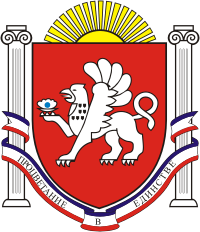  СКВОРЦОВСКИЙ СЕЛЬСКИЙ СОВЕТСИМФЕРОПОЛЬСКОГО  РАЙОНАРЕСПУБЛИКИ  КРЫМ42 -я сессия    1   созываРЕШЕНИЕ № 5с. Скворцово                                                                                                      16 августа 2018гО прекращении действия трудового договора (контракта) с
директором Муниципального унитарного  предприятия
«Жилищно-коммунальное предприятие Скворцово» Белоивановой Ж.П.В соответствии с Трудовым кодексом Российской Федерации, Гражданским кодексом Российской Федерации, Федеральным законом от 14.11.2002г № 161-ФЗ «О государственных и муниципальных унитарных предприятиях», Федеральным Законом от 06.10.2003г №131 ФЗ «Об общих принципах организации местного самоуправления в Российской Федерации», п.5.1 Устава Муниципального унитарного предприятия «Жилищно-коммунальное предприятие Скворцово» рассмотрев заявление          Белоивановой Ж.П.  директора Муниципального унитарного предприятия «Жилищно-коммунальное предприятие Скворцово» от 14.08.2018г СКВОРЦОВСКИЙ СЕЛЬСКИЙ СОВЕТ  РЕШИЛ:  Прекратить  24.08.2018г действие трудового договора (контракта) от 27.12.2017г с Белоивановой  Жанной Петровной -  директором Муниципального унитарного предприятия «Жилищно-коммунальное предприятие Скворцово» Скворцовского сельского поселения Симферопольского района Республики Крым и уволить по инициативе работника согласно пункту 3 части 1 ст. 77 Трудового кодекса Российской Федерации.Белоивановой Жанне Петровне – депутату Скворцовского сельского совета- продолжать исполнять функции и полномочия председателя ликвидационной комиссии  МУП «ЖКП Скворцово». Настоящее решение вступает в силу со дня принятия и подлежит обнародованию путем размещения на официальном сайте сельского поселения: www.скворцовский.рф.ПредседательСкворцовского сельского совета                                                                Р.Ю.Дермоян